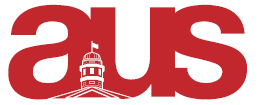 Report of RSUS, AUS Council. November 16th, 2016Update:We held the most RSUS wine & cheese event on October 19th; the turnout was incredible. Students reported that they had a great time chatting with friends and professors. All wine was dutifully consumed.We have designed our own RSUS sweater this year. The order is going to be sent by next week.We had our executive headshot on November 8th at Birks. Check out the delightful pictures on our Facebook page.Upcoming Projects:RSUS is starting a special project with recorded professor mini-talks.We are also building a new website to start a RSUS archive as well as for students to know more about the school of religious studies.Weekly meeting is held at 13:30 every Friday at Arts Lounge. Please feel free to drop by.Respectfully Submitted,Name: Sybill L.ChenPosition: VP External RSUS